Carta de Eliminación de Estudiante del Proyecto (Estudiante)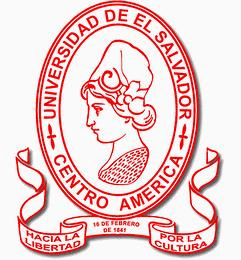 UNIVERSIDAD DE EL SALVADORFACULTAD MULTIDISCIPLINARIA ORIENTALDEPARTAMENTO DE _________________Ciudad universitaria de Oriente, 26 de febrero de 2024Lic. Carlos Alexander DíazJefe Unidad de Proyección Social FMO.Presente.Estimado Licenciado:Sirva la presente para saludarle y desearle éxitos en sus funciones Administrativas y Personales.Yo, ____________________________________ Con Carnet No. __________, estudiante de la Carrera de ___________________________________. Por este medio solicito mi ELIMINACION del Proyecto de Servicio Social No. ___________, con fecha de inicio ________ y finaliza________Inscrito en el sistema PROMETEO como “_____________________________________________________________________________________________________________________________________” a Desarrollarse en _______________________________________________, siendo el tutor el Lic.____________________________ Ya que, por motivos ajenos a mi voluntad, no he podido realizar mi Servicio Social.Sin otro en particular y en espera de la respuesta favorable a la presente, me suscribo, Atentamente, f. _________________________                              f._____________________________   Lic.                                                                      Lic.                  Tutor del Proyecto                             Coordinadora de la Sub-Unidad de Proyección Social                                                                                 Sección de ___________                                                 f.________________________                                                                            Br.                                                              Estudiante